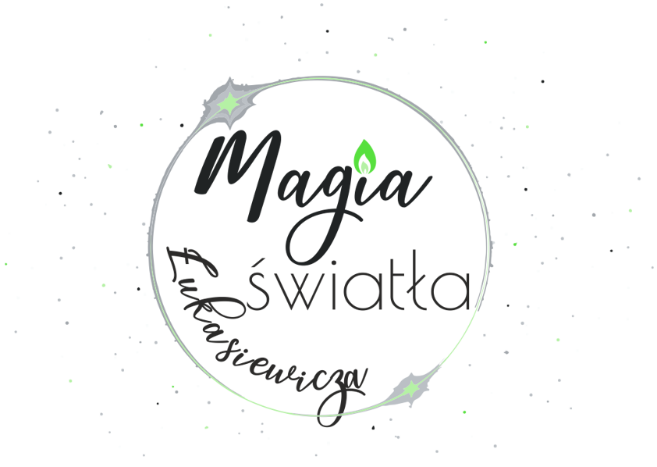 Formularz zgłoszenia szkołydo projektu„Magia Światła Łukasiewicza– etap II”na wizyty studyjneFormularz wypełnia osoba uprawniona/upoważniona do reprezentacji szkoły.W razie zakwalifikowania placówki oświatowej do projektu, zgodnie z wynikami naboru, podpisany przez Dyrektora szkoły formularz zgłoszeniowy wraz z pozostałymi niezbędnymi dokumentami określonymi w Regulaminie naboru – wizyty studyjne należy dostarczyć/przesłać do siedziby Organizatora w ciągu 5 dni od publikacji listy rankingowej na stronie https://magiaswiatla.icso.lukasiewicz.gov.pl/, na adres:Sieć Badawcza Łukasiewicz – Instytut Ciężkiej Syntezy Organicznej ”Blachownia”47-225 Kędzierzyn-Koźle, ul. Energetyków 9,  z dopiskiem: Magia Światła Łukasiewicza – etap II – Wizyty studyjneNiedopełnienie obowiązku dostarczenia dokumentów aplikacyjnych w wersji papierowej wraz z wymaganymi podpisami będzie skutkować odrzuceniem zgłoszenia oraz wyboru kolejnej placówki z listy rezerwowej.Miejscowość ………………………………… 				Data …………………………………………OrganizatorzyKonkursu 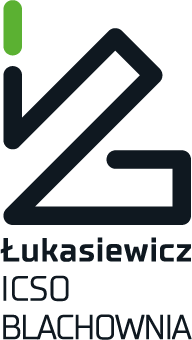  Dane szkoły: Dane szkoły:OrganizatorzyKonkursu Nazwa szkoły:OrganizatorzyKonkursu Miejscowość, kod pocztowy:OrganizatorzyKonkursu Ulica:OrganizatorzyKonkursu Telefon:OrganizatorzyKonkursu Województwo:OrganizatorzyKonkursu Imię i nazwisko Dyrektora szkoły: OrganizatorzyKonkursu Dane Szkolnego Koordynatora Projektu (nauczyciela):Dane Szkolnego Koordynatora Projektu (nauczyciela):OrganizatorzyKonkursu Imię i nazwisko:OrganizatorzyKonkursu Adres e-mail:OrganizatorzyKonkursu Telefon:OrganizatorzyKonkursu Deklarowana liczba uczestników projektu  - uczniów klas o profilu/kierunku chemicznym lub pokrewnych:Deklarowana liczba uczestników projektu  - uczniów klas o profilu/kierunku chemicznym lub pokrewnych:OrganizatorzyKonkursu Czy szkoła/przedszkole jest zainteresowana/e korzystaniem z pozostałych inicjatyw projektu tj. spotkania on-line z nauczycielami, filmiki instruktażowe, konspekty doświadczeń, itp.Tak  nie Oświadczam, że:Dokonane zgłoszenie jest deklaracją udziału szkoły.W imieniu szkoły akceptuję Regulamin naboru – wizyty studyjne wraz z załącznikami Tak  nie Tak  nie Pieczęć szkołyPodpis i pieczęć dyrektora szkoły